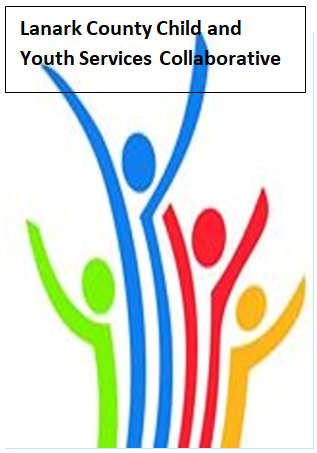 NotesJune 10, 2021 9:30 – 11:00 –Virtual Zoom  Chair:   Sue Poldervaart     Coordinator: Sharon Halladay                      Note Taker:  Sharon HalladayAttendance: Michelle Neville, Sue Cavanagh, Tammy Kealey- Donaldson, Erin Lee Marcott, Jane Hess, Joellen McHard, Stephanie Gray, Nneka Ejiofor, Kara Symbolic, Erika Heesen, Sue Poldervaart, Ramsey Hart, Jane Torrance, Rachel Roth, Emily GrayRegrets:Upcoming Meeting Dates:   Sept. 9Agenda itemDesired outcome  Lead Time Discussion and action items WelcomeReview AgendaAcceptance of Meeting NotesSurvey/Work Plan/ElectionELM or CKFSue Poldervaart9:30 – 9:35Land acknowledgment will happen each meeting with a different member. Erin Lee Marcott did the acknowledgment today. Agenda and minutes accepted.  Survey will be sent out with key messages.  Work plan was accepted.  Sharon reminded members that we will need new members for the Stewardship.  Community EducationMental Health Supports for Students – summer and fallKevin ClouthierAlison InglisMichelle Neville9:35 – 10:05UCDSB – special services counsellor on call.  Summer school will have two social emotional workers providing in your class and will provide virtual wellness workshops. Refamiliarization of routines will have support teams available. A wellness champion for each school.  Mental Health and Addiction Nurses available throughout the summer.  We hope that there is more access in the fall. Online is still an option in the fall.  There have been advocates that students need to be at school and not the best for rural communities.  PD for staff and short videos and some videos for parents. CDSBEO – transition kits for Grade 6 and 8. E- learning offering certificates for grade 9-12.  Update all the kits for mental health in the school. Umbrella Project pilots. PD sessions in the summer for staff. Asist, Mental Health First Aid.  Social services counsellor.  Collaboration/PlanningEquity PresentationFollow UpErin Lee Marcott10:05- 10:20Erin suggested that we do a tri county work group. Sharon will send out a request in the key messages.  It will be about three meetings starting in September. Erin will start a resource list and Marg Fancy from EKOC for Leeds Grenville and I can share with everyone to add to it.  Community EducationAgency ProfileSharing Sue Cavanagh10:20-10:25Document shared in key messages. Sue shared stories of why they do the work they do.  CollaborationFollow up on211 presentationdiscussion questionsJohn Hoyles10:25– 10:45Answers shared with John and the group. Information SharingShare information/ PD opportunitiesParticipating MembersTerri Henderson – St. Paul’sUnited Church10:45 – 10:55Kara  Symbolic – Connectwell - shared sensitivity training opportunity for small non- profits or board members. Terri Henderson – offering space at St. Paul’s United Church and open to all possibilitiesJane Hess –LGL Health Unit update on vaccine – week of June 14th open up to families and public.  Still room in our area.Joellen McHard - LCCJ – Please continue to end letters of support for our Law Foundation of Ontario Catalyst Application. Looking for board members. Key Messages and ClosingHappy SummerSue Poldervaart10:55– 11:00